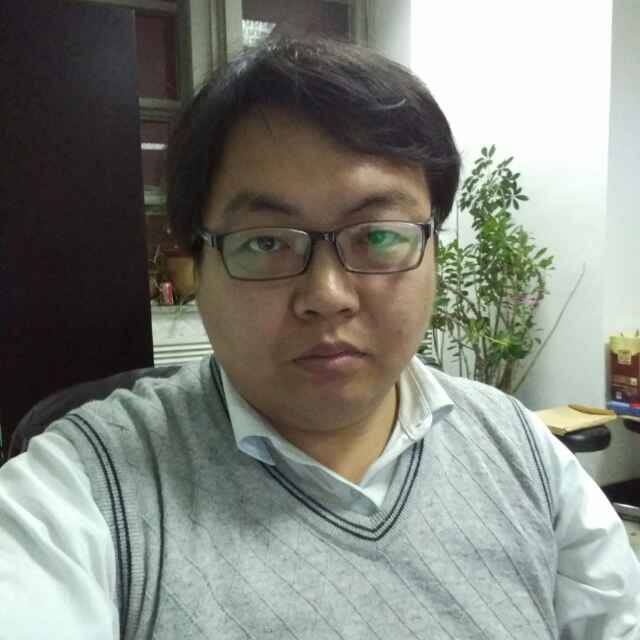 王志刚，吉林大学教授。2001年本科毕业于吉林大学物理学院基地班，2006年于吉林大学获得理学博士学位，师从潘守甫先生。2011年破格晋升为教授，2012年被遴选为博士生指导教师，研究方向为复杂分子系统中的相互作用。在超原子的结构与功能特性以及分子间相互作用的电子关联特性研究方面取得了系列进展，提出了超原子物理学的概念和方向，提出了水的氢键特性类共价视角，在原子层次上建立了一些有效的计算分析方法，成果受到学术界广泛认可。在SCI检索期刊发表论文100余篇，被SCI引用1500余次。承担有20余个SCI检索期刊及其它一些杂志的审稿工作，以及履行有多个学术评价的评审人职责，任职多个全国性学术组织委员或理事。获评吉林省“人才18条”新政C类（部级领军）人才，吉林大学唐敖庆岗位教授。王志刚 教授 吉林大学原子与分子物理研究所E-mail: wangzg@jlu.edu.cn